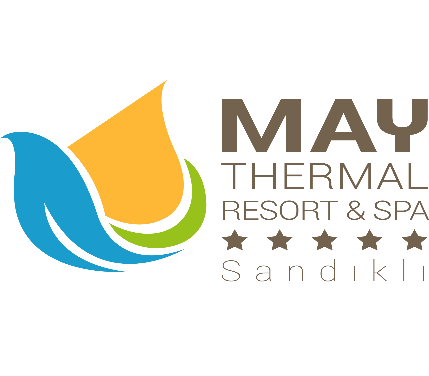 KİŞİSEL VERİ SAHİBİ BAŞVURU FORMUBaşvuru Yapan Kişinin İletişim Bilgileri:Başvurunuzun İlgili Olduğu Şirketin/Şirketlerin Belirlenmesi:Kişisel Verilerinizi paylaşmış olduğunuz ÇAMTUR.TAŞ.DERİ.AYAK.PET.KUY.İNŞ.ÖZEL   SAĞ.HİZM.TİC.SAN.LTD.ŞTİ. bağlı otelimizi işaretleyiniz.Belirlemiş Olduğunuz Şirketimiz/Şirketlerimiz ile İlişkiniz:Talebiniz:İşbu Kişisel Veri Sahibi Başvuru Formu’nda yer alan bilgilerin doğru ve güncel olduğunu beyan ve taahhüt ederim:KİŞİSEL VERİ SAHİBİ BAŞVURU FORMU VE BAŞVURU HAKKI İLE İLGİLİ ÖNEMLİ AÇIKLAMALAR:Kişisel Veri Sahibinin Başvuru Hakkı6698 sayılı Kişisel Verilerin Korunması Kanunu’nun (“KVK Kanunu”) 11. maddesinde kişisel veri sahiplerinin aşağıda yer alan konularda talepte bulunabileceği düzenlenmiştir.Kişisel verilerinin işlenip işlenmediğini öğrenmeKişisel verileri işlenmiş ise buna ilişkin bilgi talep etmeKişisel verilerinin işlenme amacını ve bunların amacına uygun kullanılıp kullanılmadığını öğrenmeKişisel verilerinin yurt içinde veya yurt dışında aktarıldığı üçüncü kişileri öğrenmeKişisel verilerinin eksik veya yanlış işlenmiş olması halinde, bunların düzeltilmesini istemeKişisel Verilerin Korunması Kanunu ve ilgili diğer kanun hükümlerine uygun olarak işlenmiş olmasına rağmen, işlenmesini gerektiren sebeplerin ortadan kalkması halinde kişisel verilerinin silinmesini, yok edilmesini veya anonim hale getirilmesini istemeDüzeltme, kişisel verilerin silinmesi, yok edilmesi veya anonim hale getirilmesi için yapılan işlemlerin kişisel verilerin aktarıldığı üçüncü kişilere bildirimesini istemeİşlenen verilerinin münhasıran otomatik sistemler vasıtasıyla analiz edilmesi suretiyle aleyhine bir sonucun çıkmasına itiraz etmeKişisel verilerinin kanuna aykırı olarak işlenmesi sebebiyle zarara uğraması halinde zararın giderilmesini talep etmeBaşvuru Hakkının İstisnalarıKVK Kanunu’nun 28. maddesi gereğince kişisel veri sahiplerinin aşağıda yer alan konularda haklarını ileri sürmeleri mümkün olmayacaktır.Kişisel verilerin resmi istatistik ile anonim hale getirilmek suretiyle araştırma, planlama ve istatistik gibi amaçlarla işlenmesiKişisel verilerin milli savunmayı, milli güvenliği, kamu güvenliğini, kamu düzenini, ekonomik güvenliği, özel hayatın gizliliğini veya kişilik haklarını ihlal etmemek ya da suç teşkil etmemek kaydıyla sanat, tarih, edebiyat veya bilimsel amaçlarla ya da ifade özgürlüğü kapsamında işlenmesiKişisel verilerin milli savunmayı, milli güvenliği, kamu güvenliğini, kamu düzenini, ekonomik güvenliği sağlamaya yönelik olarak kanunla görev ve yetki verilmiş kamu kurum ve kuruluşları tarafından yürütülen önleyici, koruyucu ve istihbari faaliyetler kapsamında işlenmesiKişisel verilerin soruşturma, kovuşturma, yargılama veya infaz işlemlerine ilişkin olarak yargı makamları veya infaz mercileri tarafından işlenmesiKVK Kanunu’nun 28/2 maddesi gereğince; aşağıda sıralanan hallerde zararın giderilmesini talep etme hariç olmak üzere, kişisel veri sahiplerinin haklarını ileri sürmeleri mümkün olmayacaktır.Kişisel veri işlemenin suç işlenmesinin önlenmesi veya suç soruşturması için gerekli olmasıKişisel veri sahibinin kendisi tarafından alenileştirilmiş kişisel verilerin işlenmesiKişisel veri işlemenin kanunun verdiği yetkiye dayanılarak görevli ve yetkili kamu kurum ve kuruluşları ile kamu kurumu niteliğindeki meslek kuruluşlarınca denetleme veya düzenleme görevlerinin yürütülmesi ile disiplin soruşturma ve kovuşturması için gerekli olmasıKişisel veri işlemenin bütçe, vergi ve mali konulara ilişkin olarak devletin ekonomik ve mali çıkarlarının korunması için gerekli olmasıBaşvuru Süreci ve SonuçlandırılmasıLütfen taleplerinizi KVK Kanunu’nun 13. Maddesine uygun olarak ve işbu Kişisel Veri Sahibi Başvuru Formu’nu kullanarak yöntemlerden birini seçerek formu Şirketimize ulaştırınız;Talep ettiğiniz hakkınıza yönelik açıklamalarınızı içeren formun imzalı bir nüshasını;May Thermal Resort & Spa Hotel, Hüdai Mevkii 4.km Sandıklı/AFYONKARAHİSARadresine kimliğinizi tespit edici resmi belgeler (Örneğin kimlik, sürücü belgesi, pasaport) ile bizzat elden iletebilirsiniz.Dolduracağınız formu ve kimliğinizi tespit edici resmi belgeleri Noter kanalıyla gönderebilir veya Dolduracağınız formu ve kimliğinizi tespit edici belgeleri elektronik ortamda;info@maythermal.com adresine güvenli elektronik imzalı ya da mobil imzalı olarak,Dolduracağınız formu ve kimliğinizi tespit edici belgeleri Şirketimize daha önce bildirdiğiniz ve Şirketimiz sisteminde kayıtlı bulunan elektronik posta adresini kullanmak suretiyle,Şirketimize ulaştırabilirsiniz.Başvurunuzla ilgili olarak;Kişisel Veri Sahibi Başvuru Formu’nda yer verdiğiniz bilgi ve talepler doğru ve güncel olmalıdır. Bilgilerin doğru ve güncel olmaması halinde Şirketimiz, herhangi bir sorumluluk kabul etmemektedir.Kişisel verilere ilişkin haklar yalnızca kişilerin kendilerine ait veriler hakkında kullanılabilecektir. Formu dolduran ve ekinde kimliğini tespit edici resmi belgeler bulunan kişinin kendisi dışındaki kişilerin verilerine ilişkin talepler dikkate alınmayacaktır.Şirketimize yazılı olarak iletmeniz durumunda Şirketimiz talebin niteliğine göre en geç 30 gün içinde sonuçlandırılmasını sağlayacaktır.Şirketimizin Kişisel Veri Sahibi Başvuru Formu’nun değerlendirebilmesi için ek bilgi ve talep hakkı saklıdır. Veri silme talepleri yerine getirildiğinde dahi resmi makamlar tarafından talep edildiği takdirde verileri resmi makamlarla paylaşmakla yükümlü olduğumuzu bilgilerinize sunarız.Adınız ve Soyadınız:TC Kimlik Numaranız:İrtibat Numaranız:+_ _ (_ _ _) (_ _ _) _ _ _ _ _ _ _+_ _ (_ _ _) (_ _ _) _ _ _ _ _ _ _+_ _ (_ _ _) (_ _ _) _ _ _ _ _ _ _+_ _ (_ _ _) (_ _ _) _ _ _ _ _ _ _+_ _ (_ _ _) (_ _ _) _ _ _ _ _ _ _+_ _ (_ _ _) (_ _ _) _ _ _ _ _ _ _+_ _ (_ _ _) (_ _ _) _ _ _ _ _ _ _+_ _ (_ _ _) (_ _ _) _ _ _ _ _ _ _+_ _ (_ _ _) (_ _ _) _ _ _ _ _ _ _+_ _ (_ _ _) (_ _ _) _ _ _ _ _ _ _+_ _ (_ _ _) (_ _ _) _ _ _ _ _ _ _+_ _ (_ _ _) (_ _ _) _ _ _ _ _ _ _E-Posta Adresiniz:Posta Adresiniz:ÇAMTUR.TAŞ.DERİ.AYAK.PET.KUY.İNŞ.ÖZEL   SAĞ.HİZM.TİC.SAN.LTD.ŞTİ.□ May Thermal Resort & Spa Hotel□ Müşteri□ Ziyaretçi□ İş Ortağı□ Diğer:……………………………………………………….Şirketimizde İletişimde Olduğunuz Birim:………………………………………………………………………………….Konu:……………………………………………………………………………………………………………………………………………Şirketimizde İletişimde Olduğunuz Birim:………………………………………………………………………………….Konu:……………………………………………………………………………………………………………………………………………□ Eski ÇalışanımÇalıştığım Yıllar: ………………………………………….□ Diğer:………………………………………………………..□ İş Başvuru / Özgeçmiş Paylaşımı YaptımTarih:□ Üçüncü Kişi Firma ÇalışanıyımFirma: ………………………………………………………….Pozisyon:……………………………………………………….Lütfen 6698 sayılı Kişisel Verilerin Korunması Kanunu kapsamındaki talebinizi detaylı olarak yandaki alana belirtiniz.Adınız ve Soyadınız:	Tarih:İmzanız: